CHAPTER 515THE SCHOOL FINANCE ACT OF 1978§4741.  Short title(REPEALED)SECTION HISTORYPL 1977, c. 625, §8 (NEW). PL 1981, c. 693, §§4,8 (RP). §4742.  Intent(REPEALED)SECTION HISTORYPL 1977, c. 625, §8 (NEW). PL 1979, c. 568, §1 (AMD). PL 1981, c. 693, §§4,8 (RP). §4743.  Definitions(REPEALED)SECTION HISTORYPL 1977, c. 625, §8 (NEW). PL 1979, c. 670, §§17,18 (AMD). PL 1979, c. 732, §§13,31 (AMD). PL 1981, c. 464, §21 (AMD). PL 1981, c. 500, §§1,2 (AMD). PL 1981, c. 693, §§4,8 (RP). §4744.  Notification of actual education costs; other information; unit reports mandatory; audit adjustment(REPEALED)SECTION HISTORYPL 1977, c. 625, §8 (NEW). PL 1979, c. 568, §§2,3 (AMD). PL 1979, c. 670, §§19,20 (AMD). PL 1981, c. 693, §§4,8 (RP). §4745.  Commissioner's recommendation for funding levels; computations; guidelines;(REPEALED)SECTION HISTORYPL 1977, c. 625, §8 (NEW). PL 1981, c. 693, §§4,8 (RP). §4746.  Governor's recommendation for funding levels(REPEALED)SECTION HISTORYPL 1977, c. 625, §8 (NEW). PL 1981, c. 693, §§4,8 (RP). §4747.  Actions by the Legislature(REPEALED)SECTION HISTORYPL 1977, c. 625, §8 (NEW). PL 1979, c. 691, §19 (AMD). PL 1981, c. 223, §1 (AMD). PL 1981, c. 693, §§4,8 (RP). §4748.  Computation of the state-local allocation prior to adjustments(REPEALED)SECTION HISTORYPL 1977, c. 625, §8 (NEW). PL 1979, c. 670, §§21,22 (AMD). PL 1981, c. 464, §§22,23 (AMD). PL 1981, c. 693, §§4,8 (RP). §4748-A.  Computation allocation and requested funding levels(REPEALED)SECTION HISTORYPL 1977, c. 625, §8 (NEW). PL 1977, c. 690, §§14-A (AMD). PL 1979, c. 670, §23 (RP). §4749.  Adjustments included in state-local allocation(REPEALED)SECTION HISTORYPL 1977, c. 625, §8 (NEW). PL 1977, c. 690, §§14-B (AMD). PL 1979, c. 568, §4 (AMD). PL 1979, c. 728 (AMD). PL 1981, c. 464, §§24-26 (AMD). PL 1981, c. 693, §§4,8 (RP). §4750.  Authorization of payment of state allocation; appeals; limitation of use(REPEALED)SECTION HISTORYPL 1977, c. 625, §8 (NEW). PL 1977, c. 690, §§14-C (AMD). PL 1979, c. 220, §2 (AMD). PL 1979, c. 670, §24 (AMD). PL 1981, c. 223, §2 (AMD). PL 1981, c. 693, §§4,8 (RP). §4751.  Local allocation and appropriations(REPEALED)SECTION HISTORYPL 1977, c. 625, §8 (NEW). PL 1979, c. 220, §3 (AMD). PL 1979, c. 246, §§1,2 (AMD). PL 1979, c. 568, §5 (RPR). PL 1979, c. 711, §D6 (AMD). PL 1979, c. 722 (AMD). PL 1981, c. 316, §C6 (AMD). PL 1981, c. 464, §27 (AMD). PL 1981, c. 693, §§4,8 (RP). PL 1981, c. 702, §D6 (AMD). PL 1983, c. 485, §4 (AMD). PL 1985, c. 506, §A28 (RP). §4752.  Local funds without state participation(REPEALED)SECTION HISTORYPL 1977, c. 625, §8 (NEW). PL 1981, c. 693, §§4,8 (RP). §4753.  Municipal assessment paid to district(REPEALED)SECTION HISTORYPL 1977, c. 625, §8 (NEW). PL 1981, c. 693, §§4,8 (RP). §4754.  Special school districts(REPEALED)SECTION HISTORYPL 1977, c. 625, §8 (NEW). PL 1981, c. 693, §§4,8 (RP). §4755.  School budget; budget formats(REPEALED)SECTION HISTORYPL 1977, c. 625, §8 (NEW). PL 1977, c. 696, §367 (AMD). PL 1981, c. 470, §A53 (AMD). PL 1981, c. 693, §§4,8 (RP). §4755-A.  School budget adoption; extension(REPEALED)SECTION HISTORYPL 1977, c. 696, §368 (NEW). PL 1981, c. 693, §§4,8 (RP). §4756.  Reconsideration of budget(REPEALED)SECTION HISTORYPL 1977, c. 625, §8 (NEW). PL 1979, c. 691, §20 (RP). §4756-A.  Actions on budget(REPEALED)SECTION HISTORYPL 1979, c. 691, §21 (NEW). PL 1981, c. 693, §§4,8 (RP). §4757.  Bonds; notes; etc.(REPEALED)SECTION HISTORYPL 1977, c. 625, §8 (NEW). PL 1981, c. 693, §§4,8 (RP). §4758.  Compliance with federal and state laws and regulations(REPEALED)SECTION HISTORYPL 1977, c. 625, §8 (NEW). PL 1981, c. 693, §§4,8 (RP). The State of Maine claims a copyright in its codified statutes. If you intend to republish this material, we require that you include the following disclaimer in your publication:All copyrights and other rights to statutory text are reserved by the State of Maine. The text included in this publication reflects changes made through the First Regular and First Special Session of the 131st Maine Legislature and is current through November 1. 2023
                    . The text is subject to change without notice. It is a version that has not been officially certified by the Secretary of State. Refer to the Maine Revised Statutes Annotated and supplements for certified text.
                The Office of the Revisor of Statutes also requests that you send us one copy of any statutory publication you may produce. Our goal is not to restrict publishing activity, but to keep track of who is publishing what, to identify any needless duplication and to preserve the State's copyright rights.PLEASE NOTE: The Revisor's Office cannot perform research for or provide legal advice or interpretation of Maine law to the public. If you need legal assistance, please contact a qualified attorney.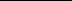 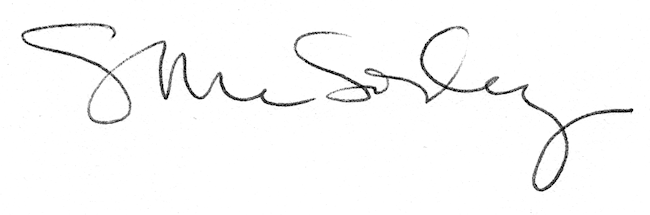 